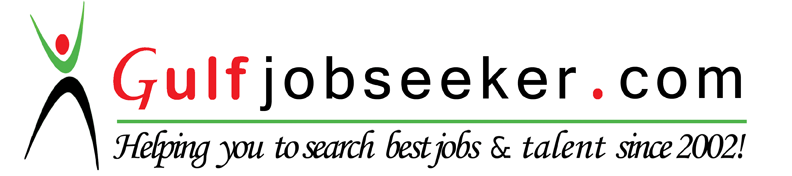 Contact HR Consultant for CV No: 2046126E-mail: response@gulfjobseekers.comWebsite: http://www.gulfjobseeker.com/employer/cvdatabasepaid.phpA passionate & result-oriented retailer, with 18 years of retail experience ranging from fashion brands to multi-brand shop-in-shop format, and with core focus being on operation’s management, store planning, store openings, recruitment’s, training & leading the team from front. With key strengths being very organised, identifying & resolving problems through in-depth analysis, having professional etiquettes, with strong communication and effective time management skills.Key ExpertiseAbility to manage the Ultimate Customer Experience & Financial Performance through Commercial Drive & Operational Excellence in an ever evolving competitive retail environment.Customer centric focus & adapting same culture along with the team where key focus and belief always is CUSTOMER first.Strategic operational planning of the business to foresee growth pattern and plan accordingly.Ability to look into details, delivering high brand standards, through better process creation resulting in enhanced bottom line.  Effective people management through coaching, empowerment and developing future potential with in the business.Involvement with project planning, time lines, and furniture fit out standards.Strong communication (written & verbal) & excellent inter personal skills to gather all requisite support from various internal & external business stakeholders.Organizational ExperienceJuly 2009 – Till Date		 					  	 Group, DubaiOperation Manager Key Responsibilities:Directly responsible for the overall financial performance, enhanced customer experience & brand development of, across UAE, Qatar, Oman, Bahrain & KuwaitManaging 5 regions (UAE, Qatar, Kuwait, Bahrain & Oman) of 37 stores with a turnover in excess of 140 Mil.Ensuring the achievement of brand KPIs such as Conversion, UPT & ATV through strong operations & training.Maintain to & fro communication with the brand principles & ensure adherence in terms of store design & layout, visual merchandising, operational procedures & service standards.Drive leadership & team development through timely recruitment & management of retail staff. Train & appraise them continuously & provide direction for SOP adherence, process streamlining & mentoring.Ensure ongoing controls & periodic audits of stocks / cash / assets / customer service standard’s / company policies & procedure’s / retail floor & back-store management / UP & CROSS selling techniques.Annual Budgeting & Revenue forecastingNotable Achievements:, Dubai Mall ranked continuously number one store globally for the brand.Brand annual turn-has grown 3 times from 2010 to 2015, delivering high bottom line result.Expanding brand presence with foot print of more than 57,000 Sq Ft of space across the region.Received the top store Award for Globally 3 years in a row for operational growth Y-O-Y Mall of Emirates store awarded best service excellence store for 2009 cycle of DSES awardRetail Me awarded to for best store concept in 2014 One of the top three performing brand for the group and yielding high sales per square feet return & staff productivityAugust 2006- June 2009		 		       Retail Group Gulf LLC (Al Hokair Group), DubaiBrand Sales Manager – Footwear DivisionKey Responsibilities:Responsible for complete footwear operations in UAE for three brands, Reno (Germany), Viss (Malaysia) & Nose (Malaysia).Store openings both in UAE & KSAStaff recruitment, training & ensuring brand requirements are metCoordinating with principalsProduct selection, buying.Preparing budgets & ensuring business plans are achievedNotable Achievements:Reno – Successfully opened 6 stores within a year both in UAE and KSA.Viss – One of the successful and performing brand’s for Retail Group Gulf and with DFC store being top performing during 2007 & 2008.October 2003 – July 2006   						             LANDMARK Group, DubaiRetail Store Manager – EccoKey Responsibilities:Responsible for handling multiple ECCO storesAssisted Brand Manager with the brand and dealt with the brand principle directly in the absence of Brand ManagerManaged inventory control for ECCO in the initial stage of brand acquiring by Landmark GroupPart of product selection group along with Brand ManagerNotable Achievements:One of the two persons selected by brand in the initial stage of brand acquiring by Landmark Group.Academia & Project ExperienceAdarsha College affiliated with Bangalore UniversityDiploma in Computer Applications and Systems from St. Joseph’s College, Bangalore (Certificate awarded)Proficiency in Information Systems management APTECH Computers, BangaloreRetail management program & conference, GermanyOperations training & conference, SingaporePart of case study, bright idea team with in Personal VitaeDate of Birth		:	10th January 1974Nationality		:	IndianMarital Status		:	MarriedDriving Licence		:	Valid UAE DL 